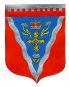 Администрациямуниципального образования Ромашкинское сельское поселениемуниципального образования Приозерский муниципальный районЛенинградской областиП О С Т А Н О В Л Е Н И Еот    25  декабря  2019  года                                                                                                №   368                    «Об  утверждении Правил внутреннего трудового распорядка  администрации муниципального образования Ромашкинское   сельское  поселение муниципального образования Приозерский муниципальный район Ленинградской области»В соответствии с Трудовым кодексом Российской Федерации, Федеральным законом  от 6 октября 2003 года N 131-ФЗ «Об общих принципах организации местного самоуправления в Российской Федерации», Федеральным законом  от 2 марта 2007 года N 25-ФЗ «О муниципальной службе в Российской Федерации» и  Областным законом от 11 марта 2008 года № 14-оз «О правовом регулировании муниципальной службе в Ленинградской области», в целях регулирования трудовых отношений в администрации муниципального образования Ромашкинское  сельского поселения, ПОСТАНОВЛЯЕТ:Утвердить Правила внутреннего трудового распорядка администрации муниципального образования Ромашкинское сельское поселение муниципального образования Приозерский муниципальный район Ленинградской области  (приложение 1);Признать утратившими силу постановление от 31.01.2006 года № 5 «Об утверждении правил внутреннего трудового   распорядка  и регламента работы»;Начальнику общего сектора Трепагиной О.П. ознакомить под роспись работников администрации муниципального образования Ромашкинское   сельского поселения с Правилами внутреннего трудового распорядка администрации муниципального образования Ромашкинское сельское поселение муниципального образования Приозерский муниципальный район Ленинградской области;Настоящее постановление подлежит размещению на официальном сайте муниципального образования в информационно-телекоммуникационной сети Интернет www.ромашкинское.рф;Контроль за исполнением данного постановления оставляю за собой.Глава администрации                                                                                    С.В.ТанковРазослано: дело-2, прокуратура-1, СМИ-1Приложение 1 к постановлению администрацииРомашкинского сельского поселения от    25.12 .2019 г. № 368   ПРАВИЛАВНУТРЕННЕГО ТРУДОВОГО РАСПОРЯДКААДМИНИСТРАЦИИ МУНИЦИПАЛЬНОГО  ОБРАЗОВАНИЯ РОМАШКИНСКОЕ  СЕЛЬСКОГО ПОСЕЛЕНИЯПРИОЗЕРСКОГО МУНИЦИПАЛЬНОГОРАЙОНА ЛЕНИНГРАДСКОЙ ОБЛАСТИОБЩИЕ ПОЛОЖЕНИЯ  1.1. Настоящие Правила внутреннего трудового распорядка разработаны на основании Конституции Российской Федерации, Трудового кодекса Российской Федерации,  Федерального закона от 06 октября 2003 года № 131-ФЗ «Об общих принципах организации местного самоуправления в Российской Федерации», Федерального закона от 02 марта 2007 года № 25-ФЗ «О муниципальной службе в Российской Федерации» и  Областного закона от 11 марта 2008 года № 14-оз «О правовом регулировании муниципальной службе в Ленинградской области», в соответствии с Уставом муниципального образования Ромашкинское сельского поселения муниципального образования Приозерский муниципальный район Ленинградской области, Положением об администрации муниципального образования Ромашкинское сельское поселение и иных нормативных правовых актов.1.2. Правила регламентируют порядок приема и увольнения работников администрации муниципального образования Ромашкинское сельское поселение  муниципального образования Приозерский муниципальный район Ленинградской области (далее Администрация), права, обязанности и ответственность сторон трудовых отношений, режим работы, время отдыха, применяемые к работникам меры поощрения и взыскания, а также иные вопросы регулирования трудовых отношений.1.3. Правила направлены на создание для работников Администрации условий, способствующих эффективному труду, рациональному использованию рабочего времени, укреплению трудовой дисциплины.1.4. Применительно к настоящим Правилам работниками являются лица, заключившие трудовой договор с главой администрации МО Ромашкинское  сельского поселения, в том числе:муниципальные служащие, замещающие должности согласно реестру должностей муниципальной службы в Администрации (далее — муниципальный служащий);работники, замещающие должности, не являющиеся должностями муниципальной службы.Работодателем является глава Администрации МО Ромашкинское  сельское поселение, действующий на основании Устава муниципального образования Ромашкинское сельское поселение, наделенный правом заключать трудовые договоры.1.5. Правила утверждаются и изменяются постановлением Администрации.2.     ПОРЯДОК ПРИЕМА НА РАБОТУ2.1. Прием на работу работника Администрации осуществляется в порядке и на основаниях, предусмотренных Трудовым кодексом Российской Федерации, Федеральным законом от 02.03.2007 № 25-ФЗ «О муниципальной службе в Российской Федерации», Областным законом от 11 марта 2008 года № 14-оз «О правовом регулировании муниципальной службе в Ленинградской области», муниципальными правовыми актами.  В случаях, установленных муниципальным правовым актом, принимаемым Советом депутатов муниципального образования, замещение должности муниципальной службы может производиться на конкурсной основе.2.2. При заключении трудового договора (при приеме на работу) гражданину, принимаемому на должности, не являющиеся должностями муниципальной службы, необходимо представить:а) заявление о приеме на работу;б) паспорт или иной документ, удостоверяющий личность;в) трудовую книжку, за исключением случаев, когда трудовой договор заключается впервые или гражданин поступает на работу на условиях совместительства;г) страховое свидетельство государственного пенсионного страхования;д) документы воинского учета для военнообязанных и лиц, подлежащих призыву на военную службу;е) документ об образовании и (или) о квалификации или наличии специальных знаний - при поступлении на работу, требующую специальных знаний или специальной подготовки.В отдельных случаях Трудовым кодексом Российской Федерации, иными федеральными законами, указами Президента Российской Федерации, постановлениями Правительства Российской Федерации может предусматриваться необходимость предъявления при заключении трудового договора дополнительных документов.2.3. При поступлении на муниципальную службу гражданину необходимо представить:а) письменное заявление с просьбой о поступлении на муниципальную службу и замещении должности муниципальной службы;б) собственноручно заполненную и подписанную анкету по форме, установленной уполномоченным Правительством Российской Федерации федеральным органом исполнительной власти;в) паспорт;г) трудовую книжку, за исключением случаев, когда трудовой договор заключается впервые;д) документ об образовании;е) страховое свидетельство государственного пенсионного страхования, за исключением случаев, когда трудовой договор заключается впервые;ж) свидетельство о постановке физического лица на учет в налоговом органе по месту жительства на территории Российской Федерации;з) документы воинского учета для военнообязанных и лиц, подлежащих призыву на военную службу;и) заключение медицинского учреждения об отсутствии заболевания, препятствующего поступлению на муниципальную службу;к) сведения о доходах за год, предшествующий году поступления на муниципальную службу, об имуществе и обязательствах имущественного характера по утвержденной форме, а также сведения о доходах, об имуществе, и обязательствах имущественного характера супруги (супруга) и несовершеннолетних детей претендента;л) сведения об адресах сайтов и (или) страниц сайтов в информационно-телекоммуникационной сети «Интернет», на которых размещалась общедоступная информация, а также данные позволяющие их идентифицировать за три календарных года, предшествующих году поступления на муниципальную службу.м) иные документы, предусмотренные федеральными законами, указами Президента Российской Федерации и постановлениями Правительства Российской Федерации.2.4. В случае предъявления документов о наличии инвалидности гражданином, принимаемым на работу, работодатель вправе запросить сведения, необходимые для создания благоприятных условий труда, трудовую рекомендацию ФГУ медико-социальной экспертизы. Вышеуказанные сведения запрашиваются с согласия работника в соответствии с действующим законодательством.2.5. При заключении трудового договора впервые трудовая книжка и страховое свидетельство государственного пенсионного страхования оформляются специалистом по кадровой работе Администрации.2.6. Трудовой договор вступает в силу со дня его подписания работником и работодателем, если иное не установлено федеральными законами, иными нормативными правовыми актами Российской Федерации или трудовым договором, либо со дня фактического допущения работника к работе с ведома или по поручению работодателя.2.7. Трудовой договор заключается в письменной форме, составляется в двух экземплярах, каждый из которых подписывается работником и работодателем. Один экземпляр трудового договора под роспись передается работнику, другой хранится в личном деле работника.2.8. Прием на работу оформляется распоряжением работодателя, изданным на основании заключенного трудового договора. Распоряжение работодателя о приеме на работу объявляется работнику под роспись в трехдневный срок со дня фактического начала работы.2.9. После оформления приема на работу работнику Администрации выдается удостоверение, которое при увольнении должно быть сдано специалисту по кадровой работе Администрации. Порядок выдачи и учета удостоверений определен Регламентом работы Администрации. Работник несет ответственность за сохранность выданного удостоверения, а в случае его утраты обязан в письменной форме сообщить об этом непосредственному руководителю и специалисту по кадровой работе Администрации.2.10. Трудовой договор, не оформленный в письменной форме, считается заключенным, если работник приступил к работе с ведома или по поручению работодателя. При фактическом допущении работника к работе работодатель обязан оформить с ним трудовой договор в письменной форме не позднее трех рабочих дней со дня фактического допущения к работе.2.11. При заключении трудового договора Администрация имеет право проверить соответствие профессиональных качеств работника установленным квалификационным требованиям — для муниципальных служащих, соответствие должностной инструкции — для остальных категорий работников. Проверка может быть осуществлена следующими способами:1) собеседование/профессиональный опрос;2) установление испытания;3) проверка представленных документов.2.12. Порядок прохождения испытания установлен статьями 70 и 71 Трудового кодекса Российской Федерации.2.13. В срок испытания не засчитываются периоды временной нетрудоспособности и другие периоды, когда работник фактически отсутствовал на работе.2.14. Если срок испытания истек, а работник продолжает работу, то он считается выдержавшим испытание и последующее расторжение трудового договора допускается только на общих основаниях.2.15. Если в период испытания работник придет к выводу, что предложенная ему работа не является для него подходящей, то он имеет право расторгнуть трудовой договор по собственному желанию, предупредив об этом работодателя в письменной форме за три дня.2.16. Администрация обязана вести трудовые книжки на каждого работника, проработавшего в Администрации свыше пяти дней, в случае, если работа в этой организации является для работника основной. В случае отсутствия у гражданина, поступающего на работу, трудовой книжки в связи с ее утратой, повреждением или по иной причине работодатель обязан по письменному заявлению этого гражданина (с указанием причины отсутствия трудовой книжки) оформить новую трудовую книжку. Расходы на приобретение трудовой книжки или вкладыша не взимаются с работника.2.17. В случае выявления неправильной или неточной записи в трудовой книжке исправление ее производится по месту работы, где была внесена соответствующая запись, либо работодателем по новому месту работы на основании официального документа работодателя, допустившего ошибку.2.18. Записи о причинах прекращения трудового договора в трудовую книжку должны производиться в точном соответствии с Трудовым кодексом Российской Федерации и содержать указание на соответствующий пункт, часть, статью Трудового кодекса Российской Федерации. Помимо оснований, предусмотренных Трудовым кодексом Российской Федерации, трудовой договор с муниципальным служащим может быть расторгнут по инициативе работодателя в случаях, предусмотренных статьей 19 Федерального закона от 02.03.2007 N 25-ФЗ «О муниципальной службе в Российской Федерации».2.19. В случае, когда в день прекращения трудового договора выдать трудовую книжку работнику невозможно в связи с его отсутствием либо отказом от ее получения, работодатель направляет работнику уведомление о необходимости явиться за трудовой книжкой либо дать согласие на отправление ее по почте. Со дня направления указанного уведомления работодатель освобождается от ответственности за задержку выдачи трудовой книжки.По письменному обращению работника, не получившего трудовую книжку после увольнения, работодатель обязан выдать ее не позднее трех рабочих дней со дня обращения.2.20. Порядок обработки персональных данных устанавливается работодателем в соответствии с действующим законодательством.2.21. На каждого работника при приеме на работу оформляется личное дело. С документами личного дела работник ознакамливается не реже одного раза в год под роспись.Ведение личного дела муниципального служащего осуществляется в порядке, установленном для ведения личного дела государственного гражданского служащего.В личные дела остальных работников вносятся сведения, связанные с оформлением приема, перевода, увольнения и необходимые для формирования всей необходимой информации о работнике за период работы в Администрации (поощрения, взыскания, повышение квалификации, обучение и т.д.) в соответствии с действующим законодательством.2.22. При переводе работника с должности, не являющейся должностями муниципальной службы на должность муниципальной службы, ему необходимо дополнительно предоставить документы, указанные в пункте 2.3 настоящих Правил.2.23. При поступлении сотрудника на работу или переводе его в установленном порядке на другую работу работодатель обязан:- ознакомить его с порученной работой, условиями и оплатой труда, разъяснить сотруднику его права и обязанности;- ознакомить с настоящими Правилами и другими локальными нормативными актами;- провести инструктаж по технике безопасности, производственной санитарии, противопожарной охране и другим правилам охраны труда и по обязанности принятия соответствующих мер муниципальным служащим по обеспечению безопасности и конфиденциальности информации, за несанкционированное разглашение которой он несет ответственность или (и) которая стала известна ему в связи с исполнением им должностных обязанностей.3. ОСНОВНЫЕ ПРАВА И ОБЯЗАННОСТИ РАБОТОДАТЕЛЯ3.1. Работодатель имеет право:- заключать, изменять и расторгать трудовой договор с работником в порядке и на условиях, которые установлены Трудовым кодексом Российской Федерации и иными федеральными законами;- поощрять работника за добросовестный эффективный труд;- требовать от работника исполнения трудовых обязанностей, соблюдения правил внутреннего трудового распорядка и бережного отношения к имуществу работодателя (в том числе имуществу третьих лиц, находящемуся у работодателя, в случае, если работодатель несет ответственность за сохранность этого имущества) и других работников;- определять должностную инструкцию работника в соответствии с действующими правовыми актами;- проводить аттестацию муниципальных служащих в целях определения соответствия занимаемой должности;- привлекать работника к дисциплинарной и материальной ответственности в порядке, установленном Трудовым кодексом Российской Федерации, иными федеральными законами;- принимать, изменять, отменять локальные нормативные акты, обязательные для исполнения работником;- издавать обязательные для исполнения работником распорядительные документы;- запрашивать у работника документы, указывающие на невозможность использования ежегодного оплачиваемого отпуска в установленное графиком отпусков время;- требовать от работника объяснений причин (в случае необходимости — письменных) отсутствия на рабочем месте более 30 минут;- своевременно, в день наступления временной нетрудоспособности, получать от работника информацию о факте наступлении временной нетрудоспособности, в случае нахождения в отпуске — не позднее следующего дня после ее наступления;Работодатель пользуется и иными правами, предоставленными ему федеральным законодательством о труде, о муниципальной службе.3.2. Работодатель обязан:- соблюдать трудовое законодательство и иные нормативные правовые акты, содержащие нормы трудового права, локальные нормативные акты, условия трудовых договоров;- предоставлять работнику работу, обусловленную трудовым договором;- обеспечивать безопасность труда и условия, соответствующие государственным нормативным требованием охраны труда (технике безопасности, санитарным нормам. противопожарным правилам);- обеспечивать работника оборудованным рабочим местом и средствами, необходимыми для исполнения трудовых обязанностей;- выплачивать в полном размере причитающуюся работнику заработную плату в сроки, установленные настоящими Правилами и трудовым договором;- соблюдать оговоренные в трудовом договоре, Положении о денежном содержании и Положении о  материальном стимулировании условия оплаты труда, выдавать зарплату не реже чем два раза в месяц;- знакомить работника под роспись с принимаемыми локальными нормативными актами;- своевременно выполнять предписания федерального органа исполнительной власти, уполномоченного на проведение государственного надзора и контроля за соблюдением трудового законодательства и иных нормативных правовых актов, содержащих нормы трудового права, других федеральных органов исполнительной власти, осуществляющих функции по контролю и надзору в установленной сфере деятельности, уплачивать штрафы, наложенные за нарушения трудового законодательства и иных нормативных правовых актов, содержащих нормы трудового права;- возмещать вред, причиненный работнику в связи с исполнением им трудовых обязанностей, а также компенсировать моральный вред в порядке и на условиях, которые установлены Трудовым кодексом Российской Федерации, федеральными законами и иными нормативными правовыми актами;- отстранять от работы (не допускать к работе) работника в случаях, установленных действующим законодательством, в том числе не прошедшего в установленном порядке обучение и инструктаж по охране труда, проверку знаний требований охраны труда;- обеспечивать бытовые нужды работника, связанные с исполнением им трудовых обязанностей;- принимать меры по предотвращению или урегулированию конфликта интересов вплоть до отстранения работника от замещаемой должности на период урегулирования конфликта интересов с сохранением за ним денежного содержания на все время отстранения от замещаемой должности в соответствии с действующим законодательством и принятыми локальными нормативными актами;- исполнять иные обязанности, предусмотренные трудовым законодательством, иными нормативными правовыми актами, содержащими нормы трудового права, локальными нормативными актами и трудовыми договорами.4. ОСНОВНЫЕ ПРАВА И ОБЯЗАННОСТИ РАБОТНИКА4.1. Служебные обязанности, права, ответственность каждого работника Администрации определяются федеральным законом от 02.03.2007 г. «О муниципальной службе в Российской Федерации»; кроме того, при замещении должностей муниципальной службы — квалификационными требованиями, регламентированными Областным законом от 11 марта 2008 года № 14-оз «О правовом регулировании муниципальной службе в Ленинградской области», должностной инструкцией и соответствующими муниципальными правовыми актами.4.2. Работник имеет право на:- заключение, изменение и расторжение трудового договора в порядке и на условиях, которые установлены Трудовым кодексом Российской Федерации, иными федеральными законами;- предоставление ему работы, обусловленной трудовым договором;- рабочее место, соответствующее государственным нормативным требованиям охраны труда;- своевременную и в полном объеме выплату заработной платы в соответствии со своей квалификацией, сложностью труда, количеством и качеством выполненной работы;- отдых, обеспечиваемый установлением нормальной продолжительности рабочего времени, предоставлением еженедельных выходных дней, нерабочих праздничных дней, оплачиваемых ежегодных отпусков;- полную достоверную информацию об условиях труда и требованиях охраны труда на рабочем месте;- объединение, включая право на создание профессиональных союзов и вступление в них для защиты своих трудовых прав, свобод и законных интересов;- возмещение вреда, причиненного ему в связи с исполнением трудовых обязанностей и компенсацию морального вреда в порядке, установленном Трудовым кодексом Российской Федерации, иными нормативными правовыми актами;- ознакомление со всеми материалами своего личного дела, с отзывами о профессиональной деятельности и другими документами, а также на приобщение к делу его письменных объяснений;- иные права, предусмотренные Трудовым кодексом Российской Федерации, законодательством о муниципальной службе и иными нормативными правовыми актами.4.3. Работники Администрации, являющиеся муниципальными служащими, вправе, предварительно письменно уведомив работодателя, выполнять иную оплачиваемую работу, если это не повлечет конфликта интересов в соответствии с Федеральным законом от 02.03.2007 N 25-ФЗ «О муниципальной службе в Российской Федерации».4.4. Работник обязан:- добросовестно исполнять свои трудовые обязанности, возложенные на него трудовым договором, должностной инструкцией;- соблюдать Правила;- соблюдать трудовую дисциплину;- соблюдать требования по охране труда и обеспечению безопасности труда;- бережно относиться к имуществу работодателя (в том числе к имуществу третьих лиц, находящемуся у работодателя, если работодатель несет ответственность за сохранность этого имущества) и других работников;- незамедлительно сообщать работодателю либо непосредственному руководителю о возникновении ситуации, представляющей угрозу жизни и здоровью людей, сохранности имущества работодателя (в том числе имущества третьих лиц, находящегося у работодателя, если работодатель несет ответственность за сохранность этого имущества);- информировать непосредственного руководителя о причинах невыхода на работу (в течение двух часов после начала рабочего дня), в случае временной  нетрудоспособности — в день ее наступления;- уведомить специалиста по кадровой работе  Администрации,  (главу Администрации ) о наступлении временной нетрудоспособности во время отпуска — не позднее следующего дня после ее наступления для достоверного учета рабочего времени в табеле;- сдать листок временной нетрудоспособности специалисту по кадровой работе Администрации в течение трех рабочих дней после выхода на работу по окончании временной нетрудоспособности;- информировать главу Администрации о любых обстоятельствах, препятствующих надлежащему выполнению своих трудовых обязанностей;- информировать главу Администрации, в случае необходимости — письменно, о причинах своего отсутствия на рабочем месте более 30 минут подряд в течение рабочего дня;- сообщать специалисту по кадровой работе Администрации об изменении своих анкетных данных — фамилии, имени, отчества, места жительства, образовании, паспортных данных в месячный срок;Несвоевременное представление указанных сведений рассматривается, как нарушение правил внутреннего трудового распорядка;- информировать работодателя немедленно, в течение рабочего дня (с приложением письменных объяснений), об утере ключа электронной подписи, в случае выдачи его для исполнения служебных обязанностей;- не использовать информационно-телекоммуникационную сеть «Интернет» в личных целях, в том числе в нерабочее время;- поддерживать чистоту и порядок на своем рабочем месте, в служебных и других помещениях, соблюдать установленный порядок хранения документов и материальных ценностей;- эффективно использовать персональные компьютеры, оргтехнику и другое оборудование, экономно и рационально расходовать материалы и энергию, другие материальные ресурсы;- воздерживаться от публичных высказываний, суждений и оценок в отношении деятельности органов местного самоуправления, их руководителей, если это не входит в его должностные обязанности;- не использовать свое служебное положение для оказания влияния на деятельность органов местного самоуправления, организаций, должностных лиц, муниципальных служащих и граждан при решении вопросов, лично его касающихся;- не использовать служебный телефон для переговоров в личных целях;- не использовать мобильную связь во время проведения совещаний;- соблюдать нормы служебной, профессиональной этики и правила делового поведения;- проявлять корректность и внимательность в обращении с гражданами, представителями организаций, коллегами;- придерживаться уважительного отношения к гражданам, коллегам и общепринятого делового стиля одежды, который отличают официальность, сдержанность, традиционность, аккуратность;- соблюдать иные обязанности, предусмотренные Трудовым кодексом Российской Федерации, законодательством о муниципальной службе.5. РЕЖИМ   РАБОТЫ5.1. Рабочее время — время, в течение которого работник Администрации в соответствии с настоящим Правилами и условиями трудового договора должен исполнять трудовые обязанности, а также иные периоды времени, которые в соответствии с законодательством Российской Федерации относятся к рабочему времени.5.2. В соответствии с действующим законодательством для работников Администрации устанавливается пятидневная рабочая неделя с двумя выходными днями — суббота, воскресенье. Начало ежедневной работы — 9.00 ч. и заканчивается в 18.00. время обеденного перерыва с 13.00 ч. до 14.00 ч. На основании постановления ВС РСФСР от 1 ноября 1990 года № 298/3-1 «О неотложных мерах по улучшению положения женщин, семьи и охраны материнства и детства на селе» для женщин устанавливается 36-часовая рабочая неделя. Рабочий день начинается с 9.00 и заканчивается в 17.20 часов5.3. В случае, если режим работы конкретного работника, продолжительность рабочего дня, время начала и окончания, время перерывов в работе, чередование рабочих и нерабочих дней отличается от установленного в п. 5.2. настоящих Правил, то указанные условия определяются трудовым договором, соглашениями к трудовому договору.5.4. Учет использования рабочего времени ведется специалистом Администрации. Табель учета рабочего времени составляется в одном экземпляре, подписывается специалистом  Администрации и передается главе Администрации  для утверждения, после утверждения направляется в сектор экономики и финансов в срок до 16 числа текущего месяца и последнего числа текущего месяца. При совпадении дня подачи табеля с выходным или нерабочим праздничным днем табель подается в последний рабочий день, предшествующий выходному или нерабочему праздничному дню, до 13-00.5.5. В течение рабочего времени работник обязан находиться на своем рабочем месте. Уход с рабочего места допускается только с разрешения главы Администрации, в случае его отсутствия – должностного лица, его замещающего.5.6. Условия, определяющие характер работы отдельных категорий работников, определяются в соответствии с действующим законодательством, локальными нормативными актами, трудовым договором.5.7. При направлении работника в служебную командировку ему гарантируются сохранение места работы (должности) и среднего заработка, а также возмещение расходов, связанных со служебной командировкой.Вопрос о явке работника на работу в день отъезда в командировку и в день прибытия из командировки решается по согласованию с главой Администрации.5.8. Работодатель имеет право в порядке, установленным Трудовым кодексом Российской Федерации, привлекать работника к работе за пределами продолжительности рабочего времени, установленной для данного работника в соответствии с Трудовым кодексом Российской Федерации, другими федеральными законами и иными нормативными правовыми актами Российской Федерации, соглашениями, локальными нормативными актами, трудовым договором:для сверхурочной работы;если работник работает на условиях ненормированного рабочего дня.Привлечение работника к работе в выходной и нерабочий праздничный день производится в случаях необходимости выполнения заранее непредвиденных работ, от срочности выполнения которых зависит нормальная работа. Привлечение к работе в этих случаях производится с письменного согласия работника и оформляется распорядительным актом работодателя.Привлечение работника к работе в выходные и нерабочие праздничные дни без его согласия допускается в случаях, предусмотренных трудовым законодательством.5.9. Работнику может устанавливаться ненормированный рабочий день. Установление ненормированного рабочего дня отражается в трудовом договоре работника (соглашении к трудовому договору).5.10. По соглашению между работодателем и работником может устанавливаться неполное рабочее время как при приеме на работу, так и впоследствии.Работодатель обязан установить неполный рабочий день или неполную рабочую неделю в случаях, предусмотренных действующим законодательством.При работе на условиях неполного рабочего времени оплата труда производится пропорционально отработанному времени.Работа на условиях неполного рабочего времени не влечет для работника каких-либо ограничений продолжительности ежегодного основного оплачиваемого отпуска, исчисления трудового стажа и других трудовых прав.5.11. Работнику в соответствии с Трудовым кодексом Российской Федерации и иными нормативными правовыми актами устанавливается сокращенная продолжительность рабочего времени.В случае наступления инвалидности в период работы в Администрации и предъявлении работником соответствующих документов работодатель вправе с согласия работника и в соответствии с действующим законодательством запросить индивидуальную программу реабилитации инвалида, в случае необходимости, — трудовую рекомендацию ФГУ медико-социальной экспертизы.Особенности условий трудового договора работника, имеющего инвалидность, в этом случае оформляются соглашением к трудовому договору.6. ВРЕМЯ ОТДЫХА6.1. Перерыв для отдыха и питания составляет один час, не включается в рабочее время. Время начала — 13.00, время окончания — 14.00 и может быть изменено по соглашению сторон.6.2. Продолжительность рабочего дня, непосредственно предшествующего нерабочему праздничному дню сокращается на час.6.3. Перечень нерабочих праздничных дней определяется статьей 112 Трудового кодекса Российской Федерации.6.4. По желанию работника, работавшего в выходной или нерабочий праздничный день, ему может быть предоставлен другой день отдыха. В этом случае работа в выходной или нерабочий праздничный день оплачивается в одинарном размере, а день отдыха оплате не подлежит.6.5. Работнику предоставляется ежегодный оплачиваемый отпуск с сохранением места работы и среднего заработка.Продолжительность ежегодного основного оплачиваемого отпуска для муниципальных служащих составляет — 30 календарных дней, для остальных работников — 28 календарных дней.Муниципальному служащему в соответствии с Областным законом от 11 марта 2008 года № 14-оз «О правовом регулировании муниципальной службе в Ленинградской области» сверх  основного ежегодного оплачиваемого отпуска за выслугу лет предоставляется ежегодный дополнительный оплачиваемый отпуск с учетом продолжительности стажа муниципальной службы (полных лет на начало рабочего (служебного) года, за который предоставляется отпуск):при стаже от 1 года до 5 лет – 1 календарный день;при стаже от 5 до 10 лет – 5 календарных дней;при стаже от 10 до 15 лет – 7 календарных дней;при стаже 15 лет и более – 10 календарных дней.Ежегодный дополнительный оплачиваемый отпуск за ненормированный  рабочий день устанавливается муниципальным служащим  продолжительности     3 календарных дня.Ежегодный дополнительный оплачиваемый отпуск за ненормированный  рабочий день устанавливается  водителю продолжительностью 3 календарных дня.6.6. Очередность предоставления оплачиваемых отпусков определяется ежегодно в соответствии с графиком отпусков.В графике отпусков отражаются как основной, так и дополнительные отпуска.Информация об имеющихся днях ежегодного оплачиваемого и дополнительного отпусков доводится до сведения работников специалистом по кадровой работе. При определении дат  отпусков на следующий рабочий год специалист по кадровой работе учитывает пожелания работников Администрации, согласовывает планируемые даты отпусков с руководителем структурного подразделения, главой Администрации.6.7. По соглашению сторон ежегодный оплачиваемый отпуск может быть разделен на части, при этом одна из частей этого отпуска (за рабочий год) должна быть не менее 14 календарных дней. Разделение второй части отпуска на части, состоящие из одного или нескольких дней, возможно в соответствии с графиком отпусков.График отпусков обязателен как для работодателя, так и для работника.Перенос отпуска возможен только по согласованию между работником и работодателемРаботник должен написать собственноручно заявление о переносе отпуска с указанием причины, даты начала планируемого по графику и перенесенного отпуска, количества используемых дней отпуска.Ежегодный оплачиваемый отпуск должен быть продлен или перенесен на другой срок, определяемый работодателем с учетом пожеланий работника, в случаях:- временной нетрудоспособности;- исполнения работником во время ежегодного оплачиваемого отпуска государственных обязанностей, если для этого трудовым законодательством предусмотрено освобождение от работы;- иных случаях, предусмотренных трудовым законодательством, локальными нормативными актами.6.8. В исключительных случаях, когда предоставление отпуска работнику в текущем рабочем году может неблагоприятно отразиться на нормальном ходе работы Администрации, допускается, с согласия работника, перенесение отпуска на следующий рабочий год. При этом отпуск должен быть использован не позднее 12 месяцев после окончания рабочего года, за который он предоставляется.6.9. График отпусков утверждается главой Администрации  с учетом мнения выборного органа первичной профсоюзной организации ( при наличии)  не позднее, чем за две недели до наступления календарного года.6.10. При исчислении общей продолжительности ежегодного оплачиваемого отпуска дополнительные оплачиваемые отпуска суммируются с ежегодным основным оплачиваемым отпуском.Продление или перенесение дополнительного отпуска, разделение его на части, замена денежной компенсацией, иные вопросы, связанные с порядком предоставления дополнительного отпуска, регулируются Трудовым кодексом Российской Федерации, законодательством о муниципальной службе Российской Федерации и иными нормативными правовыми актами, а также пунктами 6.6 — 6.9 настоящих Правил.6.11. По заявлению работника часть ежегодного оплачиваемого отпуска, превышающая 28 календарных дней за прошедшие и текущий рабочие периоды, может быть заменена денежной компенсацией.6.12. По семейным обстоятельствам и другим уважительным причинам работнику может быть предоставлен отпуск без сохранения заработной платы на согласованное работодателем количество дней, если это не приведет к нарушению сроков и срыву текущих работ, к которым работник имеет непосредственное отношение.Отпуск без сохранения заработной платы предоставляется на основании письменного собственноручно написанного работником заявления, согласованного руководителем структурного подразделения, и письменного разрешения (резолюции) работодателя.6.13. В отдельных случаях работодатель обязан предоставить работнику отпуск без сохранения заработной платы в соответствии с действующим законодательством.7. ОПЛАТА ТРУДА7.1. Заработная плата определяется в зависимости от квалификации работника, сложности, количества, качества и условий выполняемой работы.7.2. Заработная плата работнику устанавливается трудовым договором в соответствии с действующим законодательством.7.3. Денежное содержание муниципального служащего состоит из должностного оклада муниципального служащего в соответствии с замещаемой им должностью муниципальной службы МО Ромашкинское сельское поселение, а также из ежемесячных и иных дополнительных выплат.7.4. Система оплаты труда работников, замещающих должности, не являющиеся должностями муниципальной службы,  включает в себя: должностной оклад; выплаты компенсационного характера; выплаты стимулирующего характера.7.5. В соответствии со статьей 136 Трудового кодекса Российской Федерации заработная плата выплачивается работникам не менее двух раз в месяц посредством перечисления денежных средств на банковский счет работника. За первую половину месяца зарплата выплачивается не позднеее18-го числа каждого месяца, а за вторую половину месяца не позднее  5 – го числа каждого месяца, следующего за расчетным. В случаях,  когда указанные числа приходятся на выходные или праздничные дни, днями выплаты зарплаты следует считать рабочие дни, непосредственно предшествующие выходным (праздничным) дням.7.6. Работникам, которым установлена сокращенная продолжительность рабочего времени, оплата труда производится в размере, предусмотренном для нормальной продолжительности рабочего времени, за исключением работников в возрасте до 18 лет.7.7. Работникам в возрасте до 18 лет труд оплачивается с учетом сокращенной продолжительности работы.7.8. В случае установления работнику неполного рабочего времени оплата труда производится пропорционально отработанному им времени.7.9. Изменения в системе оплаты труда (денежного содержания) работников осуществляются исключительно в форме внесения изменений и дополнений в соответствующие правовые акты и последующим оформлением соглашения к трудовому договору.7.10. Оплата отпуска производится не позднее, чем за три дня до его начала.7.11. Работодатель с заработной платы работника перечисляет налоги в размерах и порядке, предусмотренном действующим законодательством РФ.7.12. В период отстранения от работы (недопущения к работе) заработная плата работнику не начисляется, за исключением случаев, предусмотренных Трудовым кодексом РФ или иными федеральными законами.8. ПООЩРЕНИЕ РАБОТНИКОВ8.1. За добросовестное выполнение трудовых обязанностей, эффективность труда, продолжительную и безупречную работу, выполнение заданий особой важности и сложности и другие достижения в труде применяются следующие меры поощрения работника:- объявление благодарности;- выплата единовременного денежного вознаграждения;- объявление благодарности с выплатой единовременного денежного вознаграждения;- награждение ценным подарком;- награждение Почетной грамотой  Администрации МО Ромашкинское сельское поселение;- представление к награждению государственными наградами Российской Федерации и наградами Ленинградской  области;- другие поощрения, устанавливаемые правовыми актами органов местного самоуправления Российской Федерации в соответствии с федеральными и областными законами.8.2. Материальные формы поощрения за успехи в работе могут также устанавливаться в других локальных нормативных актах Администрации.9. ДИСЦИПЛИНА ТРУДА9.1. Дисциплина труда — обязательное для всех работников подчинение правилам поведения, определенным Трудовым кодексом Российской Федерации, иными федеральными законами, соглашениями, настоящими Правилами, иными локальными нормативными актами Администрации, трудовым договором.9.2. Ответственность за нарушение трудовой дисциплины устанавливается в соответствии с действующим законодательством.За совершение дисциплинарного проступка, то есть неисполнение или ненадлежащее исполнение работником по его вине возложенных на него трудовых обязанностей, работодатель имеет право применить следующие дисциплинарные взыскания:- замечание;- выговор;- увольнение по соответствующим основаниям (в том числе с учетом положений Федерального закона от 02.03.2007 N 25-ФЗ «О муниципальной службе»).9.4. За каждый дисциплинарный проступок может быть применено только одно дисциплинарное взыскание.9.5. При наложении дисциплинарного взыскания учитывается тяжесть совершенного проступка, обстоятельства, при которых он совершен.9.6. Совершение дисциплинарного проступка фиксируется соответствующим актом. Акт составляется работниками Администрации (не менее трех человек) или комиссией (в случае существования комиссии, имеющей соответствующие полномочия по совершенному проступку). При составлении акта для уточнения обстоятельств могут присутствовать представители сторонних организаций, эксперты, другие незаинтересованные лица.В случае необходимости составляется служебная записка на главу Администрации.Решение о применении дисциплинарного взыскания принимается главой Администрации.9.7. До применения дисциплинарного взыскания работодатель дает поручение затребовать от работника письменное объяснение.Если по истечении двух рабочих дней названное объяснение не предоставлено, то составляется соответствующий акт.Не предоставление объяснений не является препятствием для применения дисциплинарного взыскания.Дисциплинарное взыскание применяется не позднее одного месяца со дня обнаружения проступка, не считая времени болезни работника, пребывания его в отпуске, а также времени, необходимого на учет мнения выборного органа первичной профсоюзной организации Администрации.9.8. Дисциплинарное взыскание не может быть применено позднее шести месяцев со дня совершения проступка, а по результатам ревизии, проверки финансово-хозяйственной деятельности или аудиторской проверки — позднее двух лет со дня его совершения. В указанные сроки не включается время производства по уголовному делу.9.9. Распоряжение работодателя о применении дисциплинарного взыскания объявляется работнику под роспись в течение трех рабочих дней со дня его издания, не считая времени отсутствия работника на работе. Если работник отказывается ознакомиться с указанным приказом под роспись, то составляется соответствующий акт.9.10. Если в течение года со дня применения дисциплинарного взыскания работник не будет подвергнут новому дисциплинарному взысканию, то он считается не имеющим дисциплинарного взыскания.9.11. Дисциплинарное взыскание может быть снято до истечения года работодателем по собственной инициативе, по ходатайству непосредственного руководителя или просьбе самого работника, если подвергнутый дисциплинарному взысканию не совершил нового проступка и проявил себя как добросовестный работник.9.12. Муниципальный служащий, допустивший дисциплинарный поступок, может быть временно (но не более чем на один месяц), до решения вопроса о дисциплинарной ответственности, отстранен от исполнения должностных обязанностей с сохранением денежного содержания. Отстранение от исполнения должностных обязанностей производится в этом случае распоряжением Администрации.9.13. Порядок применения и снятия дисциплинарных взысканий определяется в соответствии с действующим законодательством.10. ОТВЕТСТВЕННОСТЬ СТОРОН ТРУДОВОГО ДОГОВОРАСтороны трудового договора несут ответственность за неисполнение или ненадлежащее исполнение возложенных на них должностных обязанностей в соответствии с действующим законодательством Российской Федерации.11. ПОРЯДОК ПРЕКРАЩЕНИЯ ТРУДОВОГО ДОГОВОРА11.1. Работник имеет право расторгнуть трудовой договор по инициативе работника (по собственной инициативе), предупредив об этом работодателя в письменной форме не позднее чем за две недели, если иной срок не установлен Трудовым кодексом Российской Федерации или иным федеральным законом. При этом течение указанного срока предупреждения начинается на следующий день после получения работодателем заявления работника об увольнении.Дата увольнения, указанная в заявлении, должна соответствовать дате, согласованной сторонами.11.2. Расторжение трудового договора должно быть осуществлено с соблюдением требований и процедур увольнения, предоставлением льгот и компенсаций увольняемому работнику, установленными трудовым законодательством Российской Федерации и иными федеральными законами, муниципальными правовыми актами.11.3. Днем увольнения является последний день работы. Если последний день срока приходится на нерабочий день, то днем окончания срока считается ближайший следующий за ним рабочий день.11.4. До подготовки документов на увольнение работник в порядке и в сроки, согласованные с работодателем, сдает руководителю структурного подразделения или лицу, уполномоченному главой Администрации  выполненную работу, всю документацию, материалы, рабочие проекты, созданные в ходе трудовой деятельности; возвращает имущество, переданное ему для исполнения трудовых обязанностей. В последний рабочий день работник обязан сдать специалисту по кадровой работе Администрации удостоверение.11.5. Прекращение трудового договора оформляется распоряжением. Распоряжение о прекращении трудового договора издается не позднее последнего рабочего дня и объявляется работнику под роспись с указанием даты ознакомления.11.7. На основании и в точном соответствии с подписанным распоряжением о прекращении трудового договора специалист по кадровой работе Администрации заполняет и выдает в установленном порядке в последний день работы трудовую книжку увольняющемуся работнику.ТЕХНИКА БЕЗОПАСНОСТИ И ПРОИЗВОДСТВЕННАЯ САНИТАРИЯ12.1. Работник обязан соблюдать требования по технике безопасности и производственной санитарии, предусмотренные действующими законами и иными нормативными актами.12.2. Работник обязан содержать в исправном состоянии выделенную ему технику для выполнения работы и обеспечивать соответствующий уход за ней.12.3. О любой неполадке работник обязан немедленно сообщать своему непосредственному руководителю. Работник обязан использовать выделенное ему оборудование по назначению. Запрещается его использовать в личных целях.12.4. Работник обязан сообщать главе Администрации  о любой рабочей ситуации, которая, по его мнению, создает угрозу жизни и здоровью. Работодатель не может требовать от работника возобновления работы, если такая опасность продолжает сохраняться.12.5. Запрещается:— курить на рабочих местах и там, где в соответствии с требованиями федерального законодательства  установлен такой запрет;— приносить с собой или употреблять алкогольные напитки, приходить или находиться в Администрации  в состоянии алкогольного, наркотического или токсического опьянения.     12.6. В целях предупреждения несчастных случаев должны строго выполняться общие и специальные предписания по технике безопасности, действующие в Администрации .     12.7. Все работники Администрации, включая руководящий состав, обязаны проходить инструктаж по технике безопасности в сроки, которые установлены для определения  видов работ и профессий.ИНЫЕ ВОПРОСЫ РЕГУЛИРОВАНИЯ ТРУДОВЫХ ОТНОШЕНИЙ13.1. Нахождение работников Администрации в служебных помещениях для выполнения оперативных заданий по поручению главы Администрации или непосредственного руководителя допускается в любое время суток.13.2. Перед тем, как покинуть рабочее место в конце рабочего дня, работник должен отключить оргтехнику, выключить свет, закрыть окна и двери своего кабинета.13.3. Работники независимо от должностного положения обязаны проявлять вежливость, уважение, терпимость как в отношениях между собой, так и при отношениях с посетителями.14. ЗАКЛЮЧИТЕЛЬНЫЕ ПОЛОЖЕНИЯ14.1. В случаях, не предусмотренных Правилами, следует руководствоваться Трудовым кодексом Российской Федерации и иными нормативными правовыми актами, содержащими нормы трудового права.14.2. С Правилами внутреннего распорядка должны быть ознакомлены все работники Администрации, которые обязаны в своей повседневной работе соблюдать порядок, установленный Правилами.ЛИСТознакомления с Правилами внутреннего распорядкаОзнакомлены:____________________/_________________      «___» _____________20___г.___________________/__________________     «___» _____________20___г.___________________/__________________     «___» _____________20___г.__________________/___________________     «___» _____________20___г.__________________/___________________     «___» _____________20___г.__________________/___________________     «___» _____________20___г._________________/____________________     «___» _____________20___г._________________/____________________     «___» _____________20___г.__________________/___________________     «___» _____________20___г._________________/____________________     «___» _____________20___г._________________/____________________     «___» _____________20___г.__________________/___________________     «___» _____________20___г.__________________/___________________     «___» _____________20___г._________________/____________________     «___» _____________20___г._________________/____________________     «___» _____________20___г.__________________/___________________     «___» _____________20___г._________________/____________________     «___» _____________20___г._________________/____________________     «___» _____________20___г.__________________/___________________     «___» _____________20___г.__________________/___________________     «___» _____________20___г._________________/____________________     «___» _____________20___г._________________/____________________     «___» _____________20___г.